Inscriptions et Renseignements, à renvoyer à :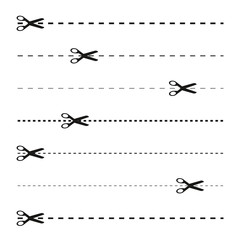 Judo club du LaonnoisMonsieur Daniel BURLION, président: Tél : 06 75 63 34 51      E-mail : burlion.daniel@orange.frAdresse : 33 rue Scheffer, 02000 LAONMonsieur Patrice BERTHOUX, professeur :Tél : 06 89 49 39 63      E-mail : berthoux.patrice@orange.frAdresse : 54, rue de Laon  - 02840 ATHIES sous LAON Coupon réponse : Inscription par Email  (Au plus tard, 8 jours avant la date du stage de kata)Nom :                                                                                          Prénom :                                                                Demeurant :                                                                                                                                                                           Code postal :                                                                                     Ville                                                                             Tél :                                                                                                     Courriel:                                                                      Dépt :                                                                                                 Club :                                                                            N° de licence :                                                                           Grade :                                                                  Je choisis la ou les options suivantes :Samedi 09h00 à 12h00                                     Règlement par chèque joint :Samedi 14h00 à 17h00                                      Règlement par chèque joint :Dimanche 09h00à 12h00                                  Règlement par chèque joint :Les chèques sont l’ordre du Judo Club du LaonnoisPossibilité de déjeuner sur place le samedi midi !...Votre  commande :1Plateau repas + 1 Boisson  à .……€ Nombre de Plateau :……x……=……  € Total.Le café vous est offert gracieusement.